§60.  DefinitionsAs used in this chapter, unless the context otherwise indicates, the following terms have the following meanings.  [PL 2007, c. 301, §1 (NEW).]1.  Farm support arrangement.  "Farm support arrangement" means an arrangement that meets requirements established by the department by rule under which:A.  The owner of qualified farmland grants to a municipality a qualified easement; and  [PL 2007, c. 301, §1 (NEW).]B.  The municipality obligates itself to make farm support payments.  [PL 2007, c. 301, §1 (NEW).][PL 2007, c. 301, §1 (NEW).]2.  Farm support payments.  "Farm support payments" means annual payments by a municipality during the term of a qualified easement:A.  In an amount up to 100% of the annual property taxes assessed by that municipality against land and buildings subject to a qualified easement up to the fair market value of the easement; and  [PL 2007, c. 693, §1 (AMD).]B.  To the person against whom the property taxes are assessed.  [PL 2007, c. 301, §1 (NEW).][PL 2007, c. 693, §1 (AMD).]3.  Qualified easement.  "Qualified easement" means an agricultural conservation easement held by a municipality on qualified farmland in that municipality that:A.  Meets standards adopted by rule by the department designed to ensure that no development other than development related to agricultural use occurs on the qualified farmland; and  [PL 2007, c. 301, §1 (NEW).]B.  Is limited to a term of not less than 20 years.  [PL 2007, c. 301, §1 (NEW).][PL 2007, c. 301, §1 (NEW).]4.  Qualified farmland.  "Qualified farmland" means farmland that meets eligibility requirements established by the department by rule.[PL 2007, c. 301, §1 (NEW).]SECTION HISTORYPL 2007, c. 301, §1 (NEW). PL 2007, c. 693, §1 (AMD). The State of Maine claims a copyright in its codified statutes. If you intend to republish this material, we require that you include the following disclaimer in your publication:All copyrights and other rights to statutory text are reserved by the State of Maine. The text included in this publication reflects changes made through the First Regular and First Special Session of the 131st Maine Legislature and is current through November 1, 2023
                    . The text is subject to change without notice. It is a version that has not been officially certified by the Secretary of State. Refer to the Maine Revised Statutes Annotated and supplements for certified text.
                The Office of the Revisor of Statutes also requests that you send us one copy of any statutory publication you may produce. Our goal is not to restrict publishing activity, but to keep track of who is publishing what, to identify any needless duplication and to preserve the State's copyright rights.PLEASE NOTE: The Revisor's Office cannot perform research for or provide legal advice or interpretation of Maine law to the public. If you need legal assistance, please contact a qualified attorney.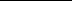 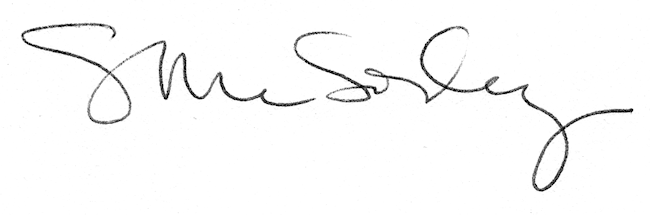 